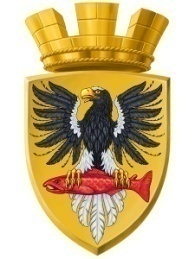                           Р О С С И Й С К А Я   Ф Е Д Е Р А Ц И ЯКАМЧАТСКИЙ КРАЙП О С Т А Н О В Л Е Н И ЕАДМИНИСТРАЦИИ ЕЛИЗОВСКОГО ГОРОДСКОГО ПОСЕЛЕНИЯот                           10.02.2014                          					        № 104-п                              г. Елизово            Руководствуясь Федеральным законом от 06.10.2003 №131-ФЗ «Об общих принципах организации местного самоуправления в Российской Федерации», Уставом Елизовского городского поселения, постановлением Правительства Российской Федерации  от 17.12.2010  № 1050 «О федеральной целевой программе «Жилище» на 2011-2015 годы, приказом Министерства строительства и жилищно-коммунального хозяйства от 10.01.2014   № 7/пр "О нормативе стоимости одного квадратного метра общей площади жилого помещения по Российской Федерации  на первое полугодие 2014 года и  показателях средней рыночной стоимости одного квадратного метра общей площади жилого помещения по субъектам Российской Федерации на I квартал 2014 года"    ПОСТАНОВЛЯЮ:Установить норматив стоимости одного квадратного метра общей площади жилого помещения по  Елизовскому городскому поселению на 2014 год в размере 40 640 рублей для расчета размера социальных выплат, предоставляемых молодым семьям на приобретение (строительство) жилья в рамках реализации муниципальной программы «Обеспечение жильем молодых семей в Елизовском городском поселении на 2013-2015 годы», утвержденной постановлением администрации Елизовского городского поселения от 20.11.2012 № 557-п.Управлению делами администрации Елизовского городского поселения опубликовать настоящее постановление в средствах массовой информации и разместить на официальном сайте администрации Елизовского городского поселения (в сети «Интернет»).Настоящее постановление вступает в силу с момента опубликования (обнародования) и распространяет свои правоотношения, возникшие с 01.01.2014.Контроль за исполнением настоящего постановления возложить на руководителя Управления по культуре, молодежной политике, физической культуре и спорту Хачикян С.А.Глава администрации Елизовского городского поселения                                                   Л.Н. ШеметоваО нормативе стоимости одного квадратного метра общей площади жилого помещения в Елизовском городском поселении на 2014 год для расчета размера социальных выплат, предоставляемых молодым семьям на приобретение (строительство) жилья в рамках реализации муниципальной программы «Обеспечение жильем молодых семей в Елизовском городском поселении на 2013-2015 годы», утвержденной постановлением администрации Елизовского городского поселения от 20.11.2012 № 557-п